О проведении спортивных соревнований на территории Пожарского муниципального района, посвящённых празднованию Всероссийского дня физкультурника   Во исполнение муниципальной программы «Развитие физической культуры и спорта на территории Пожарского муниципального района на 2021-2024 годы», утвержденной постановлением администрации Пожарского муниципального района Приморского края от 15 декабря 2021 года № 711-па, в целях патриотического воспитания и пропаганды здорового образа жизни среди жителей Пожарского муниципального района	1. Утвердить прилагаемое Положение о проведении спортивных соревнований на территории Пожарского муниципального района, посвящённых празднованию Всероссийского дня физкультурника.	2. Утвердить прилагаемую смету на проведение спортивных соревнований на территории Пожарского муниципального района, посвящённых празднованию Всероссийского дня физкультурника.3. Отделу физической культуры и спорта администрации Пожарского муниципального района Приморского края (Дегтярёв С.В.):3.1. Организовать и провести 13 августа 2022 года на спортивных объектах пгт Лучегорск спортивные соревнования, посвящённые празднованию Всероссийского дня физкультурника.3.2. Обеспечить письменное согласование с ОМВД России по Пожарскому району осуществления общественного порядка и безопасности граждан при проведении спортивных соревнований на территории Пожарского муниципального района, посвящённых празднованию Всероссийского дня физкультурника.3.3. Обеспечить письменное согласование с КГБУЗ «Пожарская ЦРБ»  медицинского сопровождения при проведении спортивных соревнований на территории Пожарского муниципального района, посвящённых празднованию Всероссийского дня физкультурника.4. Управлению культуры и молодежной политики администрации Пожарского муниципального района (Леонтьевой Т.В.) обеспечить проведение торжественной церемонии открытия (закрытия) спортивных соревнований на территории Пожарского муниципального района, посвящённых празднованию Всероссийского дня физкультурника.	5. Общему отделу администрации Пожарского муниципального района разместить настоящее распоряжение на официальном сайте администрации Пожарского муниципального района Приморского края в сети Интернет.	6. Настоящее распоряжение вступает в силу со дня его подписания.	7. Контроль за исполнением настоящего распоряжения возложить на заместителя главы администрации Пожарского муниципального района.Глава Пожарского муниципального района                                        В.М. Козак               ЛИСТ СОГЛАСОВАНИЯк проекту постановления администрации Пожарского муниципального района                                                                                  УТВЕРЖЕНАраспоряжением администрации Пожарского муниципальногорайона Приморского краяот «___»______2022 года № ____СМЕТАна проведение спортивных соревнований на территории Пожарского муниципального района, посвящённых празднованию Всероссийского дня физкультурникаСмету составил главный специалист отдела физической культуры и спорта администрации Пожарского муниципального района                                         С.В. Дегтярёв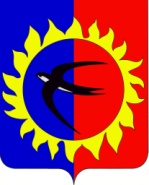 АДМИНИСТРАЦИЯПОЖАРСКОГО МУНИЦИПАЛЬНОГО РАЙОНАПРИМОРСКОГО  КРАЯАДМИНИСТРАЦИЯПОЖАРСКОГО МУНИЦИПАЛЬНОГО РАЙОНАПРИМОРСКОГО  КРАЯАДМИНИСТРАЦИЯПОЖАРСКОГО МУНИЦИПАЛЬНОГО РАЙОНАПРИМОРСКОГО  КРАЯАДМИНИСТРАЦИЯПОЖАРСКОГО МУНИЦИПАЛЬНОГО РАЙОНАПРИМОРСКОГО  КРАЯР  А  С  П  О  Р  Я  Ж  Е  Н  И  ЕР  А  С  П  О  Р  Я  Ж  Е  Н  И  ЕР  А  С  П  О  Р  Я  Ж  Е  Н  И  ЕР  А  С  П  О  Р  Я  Ж  Е  Н  И  Е27 июля 2022 годапгт Лучегорск№222-ра«Об утверждении положения о спортивных соревнований на территории Пожарского муниципального района, посвящённых празднованию Всероссийского дня  физкультурника»«Об утверждении положения о спортивных соревнований на территории Пожарского муниципального района, посвящённых празднованию Всероссийского дня  физкультурника»«Об утверждении положения о спортивных соревнований на территории Пожарского муниципального района, посвящённых празднованию Всероссийского дня  физкультурника»«Об утверждении положения о спортивных соревнований на территории Пожарского муниципального района, посвящённых празднованию Всероссийского дня  физкультурника»«Об утверждении положения о спортивных соревнований на территории Пожарского муниципального района, посвящённых празднованию Всероссийского дня  физкультурника»«Об утверждении положения о спортивных соревнований на территории Пожарского муниципального района, посвящённых празднованию Всероссийского дня  физкультурника»«Об утверждении положения о спортивных соревнований на территории Пожарского муниципального района, посвящённых празднованию Всероссийского дня  физкультурника»«Об утверждении положения о спортивных соревнований на территории Пожарского муниципального района, посвящённых празднованию Всероссийского дня  физкультурника»«Об утверждении положения о спортивных соревнований на территории Пожарского муниципального района, посвящённых празднованию Всероссийского дня  физкультурника»«Об утверждении положения о спортивных соревнований на территории Пожарского муниципального района, посвящённых празднованию Всероссийского дня  физкультурника»«Об утверждении положения о спортивных соревнований на территории Пожарского муниципального района, посвящённых празднованию Всероссийского дня  физкультурника»ДолжностьДолжностьФамилия, инициалыФамилия, инициалыДата поступления документа Дата поступления документа Дата поступления документа Замечания, подписьЗамечания, подписьЗамечания, подписьДата согласованияВрио заместителя главы администрации Пожарского муниципального районаНачальник управления образования администрации Пожарского муниципального районаВрио заместителя главы администрации Пожарского муниципального районаНачальник управления образования администрации Пожарского муниципального районаХолодова З.Д.Холодова З.Д.Начальник управления образования администрации Пожарского муниципального района Начальник управления образования администрации Пожарского муниципального района Храмцова С.А.Храмцова С.А.Начальник управления культуры и молодёжной политики администрации Пожарского муниципального района Начальник управления культуры и молодёжной политики администрации Пожарского муниципального района Леонтьева Т.В. Леонтьева Т.В. Начальник юридического отдела администрации Пожарского муниципального районаНачальник юридического отдела администрации Пожарского муниципального районаБирюков А.С.Бирюков А.С.Начальник отдела бухгалтерского учёта и отчётности – главный бухгалтер администрации Пожарского муниципального района  Начальник отдела бухгалтерского учёта и отчётности – главный бухгалтер администрации Пожарского муниципального района  Гуцевич Н.В.Гуцевич Н.В.Начальник Общего отдела администрации Пожарского муниципального районаНачальник Общего отдела администрации Пожарского муниципального районаМельник О.М.Мельник О.М.Главный специалист 1 разряда отдела физической культуры и спорта администрации Пожарского муниципального районаГлавный специалист 1 разряда отдела физической культуры и спорта администрации Пожарского муниципального районаДегтярёв С.В.Дегтярёв С.В.Постановление (распоряжение) разослать: ОФКС-2, УО, УЭ, бухгалтерия, филиал "ЛуТЭК" ОАО "ДГК" , АО"ЛУР" , ОМВД России по Пожарскому району Постановление (распоряжение) разослать: ОФКС-2, УО, УЭ, бухгалтерия, филиал "ЛуТЭК" ОАО "ДГК" , АО"ЛУР" , ОМВД России по Пожарскому району Постановление (распоряжение) разослать: ОФКС-2, УО, УЭ, бухгалтерия, филиал "ЛуТЭК" ОАО "ДГК" , АО"ЛУР" , ОМВД России по Пожарскому району Постановление (распоряжение) разослать: ОФКС-2, УО, УЭ, бухгалтерия, филиал "ЛуТЭК" ОАО "ДГК" , АО"ЛУР" , ОМВД России по Пожарскому району Постановление (распоряжение) разослать: ОФКС-2, УО, УЭ, бухгалтерия, филиал "ЛуТЭК" ОАО "ДГК" , АО"ЛУР" , ОМВД России по Пожарскому району Постановление (распоряжение) разослать: ОФКС-2, УО, УЭ, бухгалтерия, филиал "ЛуТЭК" ОАО "ДГК" , АО"ЛУР" , ОМВД России по Пожарскому району Постановление (распоряжение) разослать: ОФКС-2, УО, УЭ, бухгалтерия, филиал "ЛуТЭК" ОАО "ДГК" , АО"ЛУР" , ОМВД России по Пожарскому району Постановление (распоряжение) разослать: ОФКС-2, УО, УЭ, бухгалтерия, филиал "ЛуТЭК" ОАО "ДГК" , АО"ЛУР" , ОМВД России по Пожарскому району Постановление (распоряжение) разослать: ОФКС-2, УО, УЭ, бухгалтерия, филиал "ЛуТЭК" ОАО "ДГК" , АО"ЛУР" , ОМВД России по Пожарскому району Постановление (распоряжение) разослать: ОФКС-2, УО, УЭ, бухгалтерия, филиал "ЛуТЭК" ОАО "ДГК" , АО"ЛУР" , ОМВД России по Пожарскому району Постановление (распоряжение) разослать: ОФКС-2, УО, УЭ, бухгалтерия, филиал "ЛуТЭК" ОАО "ДГК" , АО"ЛУР" , ОМВД России по Пожарскому району   (полное наименование организации, адрес)  (полное наименование организации, адрес)  (полное наименование организации, адрес)  (полное наименование организации, адрес)  (полное наименование организации, адрес)  (полное наименование организации, адрес)  (полное наименование организации, адрес)  (полное наименование организации, адрес)  (полное наименование организации, адрес)  (полное наименование организации, адрес)  (полное наименование организации, адрес)Главный специалист отдела физической культуры и спорта  администрации Пожарского муниципального района    Главный специалист отдела физической культуры и спорта  администрации Пожарского муниципального района    Главный специалист отдела физической культуры и спорта  администрации Пожарского муниципального района                                                       С.В. Дегтярёв                                                   С.В. Дегтярёв                                                   С.В. Дегтярёв                                                   С.В. Дегтярёв                                                   С.В. Дегтярёв                                                   С.В. Дегтярёв                                                   С.В. Дегтярёв                                                   С.В. Дегтярёв                    подпись                                 инициалы, фамилия                    подпись                                 инициалы, фамилия                    подпись                                 инициалы, фамилия                    подпись                                 инициалы, фамилия                    подпись                                 инициалы, фамилия                    подпись                                 инициалы, фамилия                    подпись                                 инициалы, фамилия                    подпись                                 инициалы, фамилияПередано в  Общий отдел 2022г.г.Примечание: Общий рассылает копии постановлений, распоряжений в строгом соответствии со списком. Ответственность за качество указанного списка несет лично руководитель комитета, управления, отдела, внесшего проект постановления, распоряженияПримечание: Общий рассылает копии постановлений, распоряжений в строгом соответствии со списком. Ответственность за качество указанного списка несет лично руководитель комитета, управления, отдела, внесшего проект постановления, распоряженияПримечание: Общий рассылает копии постановлений, распоряжений в строгом соответствии со списком. Ответственность за качество указанного списка несет лично руководитель комитета, управления, отдела, внесшего проект постановления, распоряженияПримечание: Общий рассылает копии постановлений, распоряжений в строгом соответствии со списком. Ответственность за качество указанного списка несет лично руководитель комитета, управления, отдела, внесшего проект постановления, распоряженияПримечание: Общий рассылает копии постановлений, распоряжений в строгом соответствии со списком. Ответственность за качество указанного списка несет лично руководитель комитета, управления, отдела, внесшего проект постановления, распоряженияПримечание: Общий рассылает копии постановлений, распоряжений в строгом соответствии со списком. Ответственность за качество указанного списка несет лично руководитель комитета, управления, отдела, внесшего проект постановления, распоряженияПримечание: Общий рассылает копии постановлений, распоряжений в строгом соответствии со списком. Ответственность за качество указанного списка несет лично руководитель комитета, управления, отдела, внесшего проект постановления, распоряженияПримечание: Общий рассылает копии постановлений, распоряжений в строгом соответствии со списком. Ответственность за качество указанного списка несет лично руководитель комитета, управления, отдела, внесшего проект постановления, распоряженияПримечание: Общий рассылает копии постановлений, распоряжений в строгом соответствии со списком. Ответственность за качество указанного списка несет лично руководитель комитета, управления, отдела, внесшего проект постановления, распоряженияПримечание: Общий рассылает копии постановлений, распоряжений в строгом соответствии со списком. Ответственность за качество указанного списка несет лично руководитель комитета, управления, отдела, внесшего проект постановления, распоряженияПримечание: Общий рассылает копии постановлений, распоряжений в строгом соответствии со списком. Ответственность за качество указанного списка несет лично руководитель комитета, управления, отдела, внесшего проект постановления, распоряжения№НаименованиеКол-воЦенаСумма1.Призы39300117002. Сладкие призы50301500ИТОГО:ИТОГО:ИТОГО:ИТОГО:13200